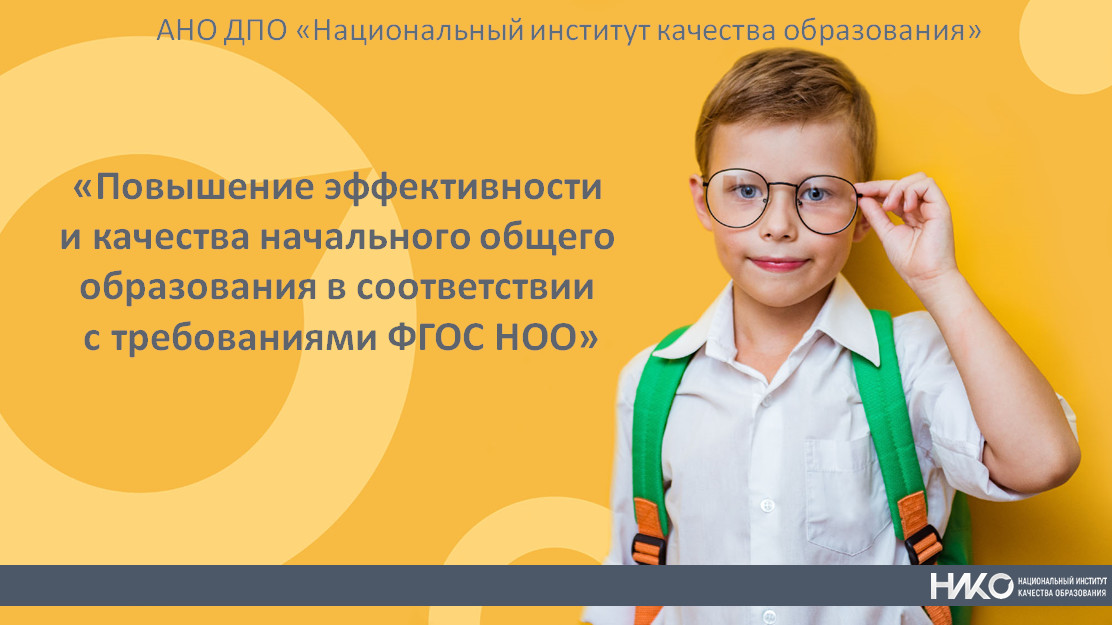 ДНЕВНИКИННОВАЦИОННОЙ ДЕЯТЕЛЬНОСТИ     Муниципальное общеобразовательное учреждение «Средняя школа №4»Адрес ОО: г. Переславль-Залесский, ул. Октябрьская - 41Ответственный за ИД: Теркина Светлана Анатольевна, заместитель директора по УВРНаучный руководитель: Е.Р. Кузьмина, к.п.н., руководитель Центра начального общего образования АНО ДПО «НИКО», г. Москва, 2023 г.СОДЕРЖАНИЕ:Сведения об организацииII.	Перспективный план на 2023-2024 учебный годКоллеги, в перспективном плане Вам предлагаем сделать отметки в графах «Отметка о планируемом участии».Информационно-аналитическая справка о результативности инновационной деятельности организации за 2023-2024 уч. годКоллеги, к отчету предлагаем создать папку «Приложение», в которой размещаем фото, видео и другую информацию по выбранному(ым) направлению(ям) инновационной деятельности. 1.Сведения об организации на 2023-2024 уч.г.33.Перспективный план работы на 2023-2024 уч.г.54.Информационно-аналитическая справка о результативности инновационной деятельности организации за 2023-2024 уч.г.111.Название ООМуниципальное общеобразовательное учреждение «Средняя школа №4»2.Адрес ООтелефон,e-mailАдрес ОО: г. Переславль-Залесский, ул. Октябрьская – 41school4.pereslavl@yarregion.ru3.ФИО директораРубищева Любовь Александровна4.Ответственное лицо (ФИО полностью) Теркина Светлана Анатольевна5.Контактный телефон и e-mail ответственного лица89109780034svetatrk@yandex.ru6Статус инновационной площадки: - стартовый (один класс), - основной (по одному классу в каждой возрастной параллели), - высший (во всех классах начальной школы)2 класса – в параллели 2-ых классов1 класс – в параллели 3-их классов7Количество педагогов, задействованных в инновационной деятельности 3 человека8Выбранное направление: - формирование математической грамотности с использованием УМК «Мате: плюс. Быстрый счет» для 1-4 классов;- формирование естественно-научной грамотности с использованием УМК «Окружающий мир 1-2 классы»;- формирование читательской грамотности с использованием УМК внеурочного курса по читательской грамотности, 1-4 классы- формирование естественно-научной грамотности с использованием УМК «Окружающий мир 1-2 классы»;9В каких классах реализуются УМК?Во 2 и 3 классах10ФИО (полностью) и контакты педагогов реализующих УМК (эл. адрес.)Кабединова Виктория Владимировна (BelyaevaVikki@yandex.ru)Беляева Татьяна ИгоревнаЛьвова Ксения Игоревна№НаименованиеСрокиОтметка о планируемом участии, выполнении(+, -)ПодтверждениеНаписать конкретно, что приложили (ссылка на новость на сайте, документ, презентацию, фото и видеоматериалы и т.д.)Самооценка0 – по данному показателю ничего не выполнено;1 - слабо выражен;2-  умеренно выражен;3-  выражен в полной мере.1.Управление инновационной деятельностью(планируемые педагогические советы, собрания рабочей группы по координации инновационной деятельности в Организации, несколько тем написать можно)августЯнварь - май 2023 года:  - знакомство с учебными пособиями и рабочими программами через тематические вебинары для руководителей и педагогов инновационных площадок29 августа 2023 года: - совещание рабочей группы по координации инновационной деятельности: составлен план работы творческой группы по внедрению и применению дидактических апробируемых пособий в условиях конкретного класса (группы).30 октября- Круглый стол: анализ заданий и проведённых занятий.Сентябрь-декабрь 2023 года:Продолжаем знакомится с серией вебинаров по формированию естественно-научной грамотности младших школьников.32.Объем включения в инновационную деятельность.В каких классах будет реализоваться УМК по выбранному(ым) направлению(ям)?Например, формирование математической грамотности – 1, 3 классы и т.д.2023-2024 уч.г.+формирование естественно-научной грамотности 2 и 3 классы33.Планируете ли участие в семинарах, вебинарах инновационных площадок? (отметка об участии: +, -)Вторая половина учебного года (2023-2024)+14.Обобщение и распространение опыта работы по инновационной деятельности(размещение информации по направлению инновационной деятельности в социальных сетях, видео, сертификаты),(отметка об участии: +, -)В течение всего периода+https://vk.com/wall-217905637_516 -проведенное мероприятие24.Планируете ли участие в научно- практических конференциях по направлению инновационной деятельности?  (отметка об участии: +, -)+14.Планируете ли участие в III-ей Всероссийской научно-практической конференции «Современное начальное общее образование: традиции и инновации, проблемы и перспективы развития» (март 2024 г)? В какой форме? (Очной – выступление с докладом по теме инновационной деятельности, или как слушатель).март 2024 г.+слушатель15.Участие педагогов в конкурсах профессионального мастерства(отметка об участии: +, -; результат)-05.Участие во III-ем межрегиональном конкурсе «Современный урок в начальной школе: лучшие практики формирования функциональной грамотности учащихся». Работы принимаются до 20 января 2024 года. Положение конкурса: https://niko.institute/news/nacalnoe-obrazovanie/iii-mezregionalnyj-konkurs-sovremennyj-urok-v-nacalnoj-skole-lucsie-praktiki-formirovania-funkcionalnoj-gramotnosti-ucasihsa-06.Размещение новостей на сайте ОО по направлению инновационной деятельности (указать ссылки) В течение всего периода+https://school4-prs.edu.yar.ru//meropriyatiya_fip.html(проведенное занятие)27.Планируете ли подготовку педагогических кадров на курсах повышения квалификации в АНО ДПО «Национальный институт качества образования» по направлениям инновационной деятельности?(Указать, сколько человек планируют пройти курсы в АНО ДПО «Национальный институт качества образования»)-План/факт08.Оснащение учебно-методическим комплектом педагогов ОО в 2023-2024г. Какие УМК по направлениям инновационной деятельности планируете приобрести? - УМК «Мате: плюс. Быстрый счет»;- УМК «Окружающий мир 1-2 классы»;- УМК внеурочного курса по читательской грамотностиМай2023 г.+- УМК «Окружающий мир 1-2 классы» (приобрели)- Учебное пособие «Эксперименты в детском саду и начальной школе».39Когда планируете подготовить и провести семинар-практикум на базе своей школы по формированию функциональной грамотности (по выбранному(ым) направлению(ям)?(указать месяц и год)-010Видеозапись и фотоотчет с уроков и занятий внеурочной деятельности по направлению(ям) инновационной деятельностиВ течение всего периода+https://school4-prs.edu.yar.ru//meropriyatiya_fip.html –сайт школыhttps://vk.com/wall-217905637_516 - страница Вконтакте2ИТОГО БАЛЛОВ:Перспективные план составлен: ФИО (полностью), эл. адрес, телефонТеркина Светлана Анатольевна,89109780034,svetatrk@yandex.ru18№НаименованиеСрокиОтметка о выполнении(+, -)ПодтверждениеНаписать конкретно, что приложили (ссылки на новости на сайте, презентацию, фото и видеоматериалы по направлению инновационной деятельности и т.д.)Самооценка0 – по данному показателю ничего не выполнено;1 - слабо выражен;2-  умеренно выражен;3-  выражен в полной мере.1.Управление инновационной деятельностью(педагогические советы, собрания рабочей группы по координации инновационной деятельности в Организации)+Познакомились с учебными пособиями и рабочими программами через тематические вебинары для руководителей и педагогов инновационных площадок. Провели заседание МО, утвердили план работы. Провели круглый стол, проанализировали выполненные задания и проведенные занятия.32.Объем включения в инновационную деятельность. В каких классах реализуется УМК по выбранному(ым) направлению(ям)?Например, формирование математической грамотности – 2 и 4 классы и т.д.+В инновационную деятельность включилось три педагога начальной школы (2 педагога вторых классов и 1 третьего) и 47 человек обучающихся. Формирование естественно-научной грамотности. 33.Участие в семинарах, вебинарах инновационных площадок (отметка об участии: +, -)+Участие педагогов в вебинарах по естественно-научной грамотности34.Обобщение и распространение опыта работы по инновационной деятельности(ссылки на новости в социальных сетях, видео, сертификаты )+Педагоги распространяют работу по инновационной деятельности через социальные сети (Вконтакте), перенимают опыт работы через вебинары по формированию естественно-научной грамотности24.Участие в научно- практических конференциях по направлению инновационной деятельности (название конференции, дата проведения, ссылка на конференцию)29-30 марта 2023г+II Всероссийской научно-практической конференции «Современное начальное общее образование: традиции и инновации, проблемы и перспективы развития»14.Участие в III-ей Всероссийской научно-практической конференции «Современное начальное общее образование: традиции и инновации, проблемы и перспективы развития» (28-29 марта 2024 г). (Укажите форму участия: очная -  выступление с докладом, заочная – статья, очно-заочная, слушатель)28-29 марта 2024+Слушатель15.Участие педагогов в конкурсах профессионального мастерства(отметка об участии: +, -; результат)-05.Участие во III-ем межрегиональном конкурсе «Современный урок в начальной школе: лучшие практики формирования функциональной грамотности учащихся».. Положение конкурса: https://niko.institute/news/nacalnoe-obrazovanie/iii-mezregionalnyj-konkurs-sovremennyj-urok-v-nacalnoj-skole-lucsie-praktiki-formirovania-funkcionalnoj-gramotnosti-ucasihsa(отметка об участии: +, -; результат, если есть призовое место)-06.Размещение новостей на сайте ОО по направлению инновационной деятельности (указать ссылки). 1-2 новости в месяц.+https://school4-prs.edu.yar.ru//meropriyatiya_fip.html27.Подготовка педагогических кадров на курсах повышения квалификации в АНО ДПО «Национальный институт качества образования» по направлениям инновационной деятельности(Указать, сколько человек за год прошли курсы в АНО ДПО «Национальный институт качества образования»)-08.Оснащение учебно-методическим комплектом педагогов ОО в 2023-2024г. Какие УМК имеются в наличии в школе?- УМК «Мате: плюс. Быстрый счет»;- УМК «Окружающий мир 1-2 классы»;- УМК внеурочного курса по читательской грамотности+- УМК «Окружающий мир 1-2 классы» (приобрели)- Учебное пособие «Эксперименты в детском саду и начальной школе».39Подготовка и проведение семинара-практикума на базе своей школы(ссылка на новость на сайте и в соц.сетях). Программа мероприятия отправляется на адрес   dino@niko.institute   и согласуется -010Видеозапись и фотоотчет с уроков и занятий внеурочной деятельности (прикрепленный файл или ссылки)https://school4-prs.edu.yar.ru//meropriyatiya_fip.html211Выступление на еженедельном вебинаре с опытом работы по УМК (дата, тема, наличие сертификата)Планируется во второй половине 2023-2024 уч.года-0ИТОГО:2012Напишите, пожалуйста, какие мероприятия в 2023-2024 учебном году по направлению инновационной деятельности Вам показались наиболее значимыми и полезными для Вас?-13Какие вопросы по реализации УМК по формированию читательской, математической и естественно-научной грамотности Программы следует подробнее рассмотреть в следующем учебном году?-14Ваши идеи и предложения по организации деятельности инновационных площадок в 2024-2025 г.?-15Присылали Вам примерную рабочую программу по выбранному УМК?+Да, присылали16Имеются ли в наличии ссылки на видео прошедших вебинаров по выбранному направлению? Если нет, то напишите, пожалуйста, на какой электронный адрес отправить видео.Да, имеются	Информационно-аналитическая справка о результативности инновационной деятельности организации за 2023-2024 уч. подготовлен: ФИО (полностью), эл. адрес, телефонТеркина Светлана Анатольевна,89109780034svetatrk@yandex.ru